Какие документы нужны для приема в первый класс?Требования к Порядку приема заявлений в первый класс описаны в статье 55, 67 Закона «Об образовании в РФ», в Приказе Министерства образования и науки РФ от 22 января 2014 г. № 32 “Об утверждении Порядка приема граждан на обучение по образовательным программам начального общего, основного общего и среднего общего образования” (далее - Приказ Минобрнауки РФ № 32). В части, которая не урегулирована законодательством, правила приема в конкретную школу устанавливаются образовательной организацией самостоятельно в соответствующих локальных актах.Перечень документов, нужных, чтобы записать вашего ребенка в первый класс школы в соответствии с данным приказом.Для зачисления ребенка в первый класс вам нужно предоставить в общеобразовательную школу:1. Заявление о приеме ребенка (его нужно зарегистрировать в школе);В заявлении родителями (законными представителями) ребенка указываются следующие сведения:фамилия, имя, отчество (последнее - при наличии) ребенка;дата и место рождения ребенка;фамилия, имя, отчество (последнее - при наличии) родителей (законных представителей) ребенка;адрес места жительства ребенка, его родителей (законных представителей);контактные телефоны родителей (законных представителей) ребенка.2. Оригинал свидетельства о рождении ребенка (или документ, подтверждающий родство заявителя)3. Паспорт одного из родителей (или лиц, их заменяющих), который предъявляется им лично при подаче заявления.Если вы поступаете в школу "по месту жительства", то есть проживаете на территории, которая закреплена за данной школой, вам необходимо дополнительно предоставить:4. Свидетельство о регистрации ребенка по месту жительства или по месту пребывания на закрепленной территории или документ, содержащий сведения о регистрации ребенка по месту жительства или по месту пребывания на закрепленной территории.Если вы относитесь к числу иностранных граждан или лиц без гражданства, вам необходимо дополнительно предоставить:5. документ, подтверждающий право на пребывание в Российской Федерации (миграционная карта, удостоверение беженца и др.).Все документы представляют на русском языке или вместе с заверенным в установленном порядке переводом на русский язык.Внимание! администрация школы не имеет права требовать любые другие документы, кроме перечисленных, в качестве основания для поступления в 1 класс.После зачисления в первый класс потребуется предоставить Медицинскую карту ребенка формы 026/у-2000, заверенную печатью главврача поликлиники (Карта ребенка готовится родителями самостоятельно и включает в себя сведения о всех сделанных ребенку прививках, заболеваниях, анализах и результатах полной диспансеризации ребенка).Дополнительно читайте "О порядке и сроках приема в 1 класс "на свободные места" и "по месту жительства"Каков порядок приема в первый класс по месту жительства и на свободные места?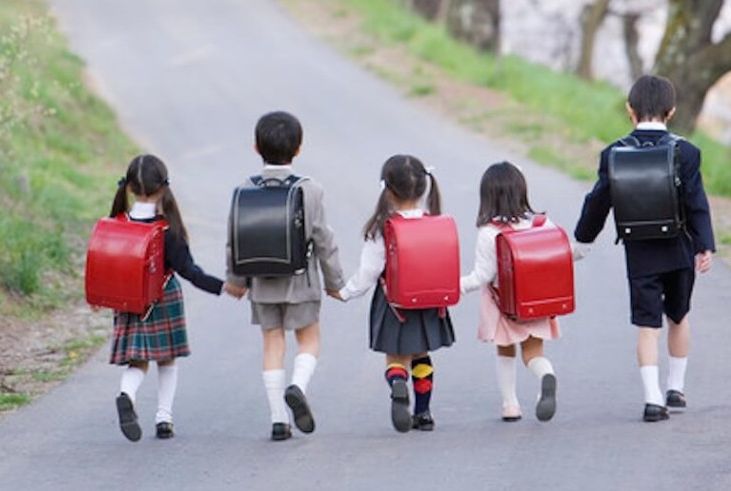 В Российской Федерации образование является доступным, обязательным и бесплатным. Родители по закону имеют право выбирать общеобразовательные учреждения. Что это означает на практике и как можно реализовать свои права?Порядок приема в первые классыРодители будущего первоклассника могут выбрать из двух вариантов:1. Отдать ребенка в школу «по месту жительства», куда его обязаны принять в приоритетном порядке, без дополнительных условий, проведения отбора и вступительных испытаний.2. Выбрать любую другую школу, независимо от места жительства, и поступать на «свободные места».Поступаем в первый класс «по месту жительства»Чтобы понять, к какой именно школа относится ваш дом, нужно ознакомится с приказом (распорядительным актом) о закреплении образовательных организаций за конкретными территориями муниципального района, городского округа. Такой приказ в обязательном порядке должен публиковаться на сайтах школ.В период с 1 февраля по 30 июня необходимо подать заявление о приеме в первый класс. При подаче заявления заявитель должен предъявить свидетельство о регистрации ребенка по месту жительства или по месту пребывания (или документ, содержащий сведения о регистрации ребенка по месту жительства или по месту пребывания на закрепленной территории), а также документ, удостоверяющий личность и оригинал свидетельства о рождении ребенка (или документ, подтверждающий родство заявителя).Все заявления должны быть официально зарегистрированы. В течение 7 дней после приема документов должен быть издан приказ о зачислении ребенка в первый класс.1. Когда отдавать ребёнка в школу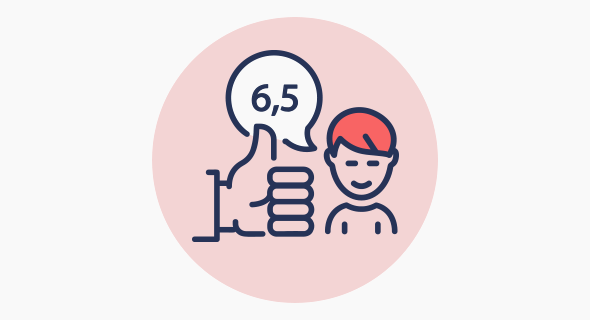 Детей в школу принимают с 6,5, но не позже 8 лет (так написано в законе «Об образовании»). Администрация школы может пойти навстречу родителям и зачислить первоклассника младше этого возраста. Для этого нужно подать заявление на обучение в индивидуальном порядке плюс разрешение психолога.2. Когда и как подавать документыВ муниципальных школах принимают заявления с 1 февраля. До 1 июля в списки поступивших попадают дети, которые живут в закреплённом за школой районе. После этого принимаются документы от всех желающих.Детям, которые закреплены за определённой школой, могут отказать только из-за нехватки свободных мест. Но если вдруг так случилось, родители могут обратиться в департамент образования, чтобы там помогли записать ребёнка в другую школу. Если ваша прописка не даёт права записаться в школу в первую очередь, то лучше выяснить заранее — будут ли места потом и сколько. Например, я на своём опыте убедилась, что без прописки можно и не попасть в желаемую школу — свободных мест было катастрофически мало. В первый же день приём документов был закрыт и администрация школы всем отказала. И нам срочно пришлось искать другую.Тем, у кого «регистрация по месту проживания», или временная прописка, — беспокоиться не стоит. Это точно не помешает записать ребёнка в школу.3. Какие документы нужны для записиПолный список документов такой:- Заявление о приёме в школу, которое заполняется на месте.- Свидетельство о рождении ребёнка (копия и оригинал).- Документ, удостоверяющий личность заявителя, для установления факта родственных отношений и полномочий законного представителя (проще говоря, паспорт родителя).- Свидетельство о регистрации ребёнка по месту жительства или по месту пребывания (копия и оригинал).- Страховой медицинский полис (копия и оригинал).- Медицинская карта и прививочный сертификат.- Две цветных фотографии 3×4.Первые четыре пункта из этого списка — обязательные при подаче заявления. Остальные нужно предоставить по готовности, но не позднее 30 августа.Самое сложное из всего этого списка (если, конечно, все документы безвозвратно не потеряны и их не нужно срочно восстанавливать) — оформление медицинской карты. Если ребёнок ходит в муниципальный детский сад — задача упрощается. Обычно в детсадах в апреле–мае проходят выездные медицинские комиссии, которые на месте осматривают детей и заполняют всё необходимое. Вам остаётся только заверить карту у участкового педиатра и главврача поликлиники.Или придётся оформлять карту самостоятельно. Это можно сделать в детской поликлинике по месту прописки или в любой частной клинике.Поликлиника по месту пропискиЭто бесплатно, но затратно и долго. Нужно получить направления у педиатра ко всем специалистам, записаться на приём. При этом может оказаться, что всё расписано на несколько месяцев вперёд. После этого пройти всех врачей и поставить отметки в карте, а потом ещё раз пройти педиатра. В общем, для этого приключения нужно запастись терпением и начать лучше всего пораньше, чтобы избежать очередей родителей будущих первоклашек.Сертификат прививок ребёнкаЕсли вы пропустили некоторые плановые прививки, то лучше сделать их во время оформления карты или составить у иммунолога индивидуальный график прививок и отдать его медицинскому работнику в школе. Ну а если вы против прививок — в карту вклеивается отказ.4. По каким принципам можно выбирать школуУчитель в начальных классахНекоторые родители выбирают даже не школу, а скорее учителя, в класс к которому они бы хотели записать своего ребёнка. В начальной школе ребёнок учится у одного преподавателя, и именно от этого человека зависит дальнейший интерес к учёбе. Пообщайтесь с учителем: спросите, какую нагрузку он обычно даёт в первом классе, узнайте о программе, по которой будут заниматься дети, и заранее прикиньте. Например, если учитель очень активный, то медлительному ребёнку будет сложно учиться в его классе. И наоборот: гиперактивный школьник на уроках неторопливого учителя быстро заскучает.5. Как готовиться к собеседованию в школе (или тестированию)С главным вопросом, надеемся, вы определились. Теперь нужно выяснить, будет ли в школе собеседование или тестирование. Стандартное собеседование в школе проводится чаще всего в конце зимы или в начале весны. Это по сути знакомство учителя с будущим учеником, оценка его общего уровня развития. Длится оно 20-30 минут в присутствии одного из родителей. По результатам собеседования оценка не ставится (не важно, сколько правильных ответов даст ребёнок).Когда набор в классы проходит на конкурсной основе, это немного другая история. Хорошо бы заранее узнать примерные вопросы и задания у администрации или родителей прошлогодних первоклашек, чтобы немного подготовить ребёнка. При школах, к слову, бывают свои курсы подготовки. Занятия обычно проводятся два-три раза в неделю: по русскому языку, математике и общему развитию логики, мышления и памяти. Курсы не обязательные, но в любом случае пригодятся будущему школьнику, особенно если он не ходил в детсад. Так он быстрее привыкнет к обстановке и режиму.Записать ребёнка в школу не так страшно, как кажется на первый взгляд. Самое главное, делать всё постепенно и постараться не нервничать. Потому что нервы вам ещё понадобятся — впереди 11 лет учёбы.Конец формыСписок документовДля поступления детей в школу родители должны побеспокоиться о том, какие нужны документы для выбранного учебного учреждения. Здесь стоит знать, что каждое образовательное учреждение может потребовать определенный перечень сведений, который зависит от ее специфики, направленности обучающего процесса и других нюансов.Основной перечень справок и бумаг, требуемый для поступления в школу, содержит следующие бумаги:- заявление, написанное родителями. Также его могут подать законные представители. Здесь нужно указать ФИО будущего школьника, родителей, адрес проживания, а также номер законного представителя.                                    Директору МКОУ «Новогладовская ООШ»                               Магомедову Б.А.                                  ______________________________________________                                                    (Ф.И.О.заявителя)                                          Телефон_______________-                                ЗаявлениеПрошу зачислить  в 1 класс МКОУ «Новогладовская ООШ» моего ребенка (сына, дочь) ________________________________________________________________________________________________________________________________                                    (Ф.И.О. ребенка, число, месяц, год рождения)     С уставом, лицензией на право ведения образовательной деятельности, свидетельством о государственной аккредитации, основными образовательными программами, реализуемыми учреждением и другими документами, регламентирующими организацию образовательного процесса ознакомлен (а) и обязуюсь выполнять.    « »___________________2019г                         ________________                                                                                          (подпись)       свидетельство, выданное родителям для подтверждения факта рождения. Подается оригинал;оригинал документа, который может удостоверить личность законного представителя. Можно принести нотариально заверенную копию;медицинское заключение, отражающее состояние здоровья для детей (если их несколько);оригинал ИНН;оригинал СНИЛС;оригинал медицинского полиса.Все оригиналы документов можно заменить на нотариально заверенные копии.